INFORMACE K ADAPTAČNÍMU POBYTU – Spolu po COVIDu – 2.KZAČÁTEK POBYTU: 	18. 10. 2021, v 9.00 hodin, Kopánky  Sraz v pondělí 18.10.2021 v 7.30 hod., dopravní terminál Uh. Brod U autobusu se bude vybírat potvrzení o bezinfekčnosti, které nesmí být starší tří dnů.KONEC POBYTU: 	20. 10. 2021, v 15.00 hodin, KopánkyNávrat ve středu 20. 10. 2021okolo 16.30 hod. k dopravnímu terminálu Uh. BrodSEZNAM NEZBYTNÝCH VĚCÍ NA ADAPTAČNÍ POBYTdvoje botyoblečení na venek (vhodné převážně na ušpinění až zničení) i dovnitř a na spanípřezůvkyhygienické potřebyléky (pokud nějaké bereš)ručník šátekněco proti deštikartičku pojišťovny, občanský průkazroušku či respirátor (bude-li v danou dobu potřeba)dobrou náladu A CO OD POBYTU OČEKÁVAT?Poznání spolužáků tak, jak by se Ti to jen ve škole nepodařiloŽádná nuda a spoustu srandyRovný přístup mezi všemiNabité a pohodové 2 dny s hromadou zážitků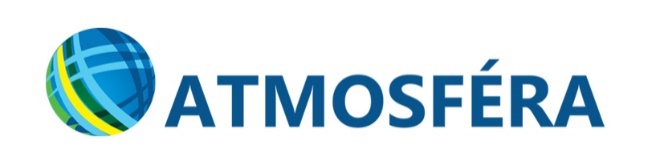 